EEO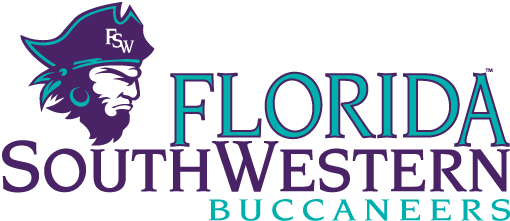 STATISTICSFlorida SouthWestern State College is committed to providing an educational and working environment free from discrimination and harassment. All programs, activities, employment and facilities of Florida SouthWestern State College are available to all on a non-discriminatory basis, without regard to race, sex, age, color, religion, national origin, ethnicity, disability, sexual orientation, marital status, genetic information or veteran's status. The employment patterns and practices of your department are to reflect that commitment.The information requested below is necessary to ensure compliance with the State equity accountability program and is vital to protecting the College’s interest in responding to discriminatory practice charges filed against the District Board of Trustees.  The information will also be used to evaluate the College’s efforts to attract and hire qualified minority and women candidates for College employment; and to address areas of employment where minorities and women are underutilized.  Please ensure that this form is accurately completed in its entirety following your selection of any candidate for employment.Position Interviewed for:       			Recruitment Number:       CANDIDATE FOR HIRE:  Please complete all information for the candidate being recommended for hire.Recommended Candidate’s Name:       	Detailed justification for hiring this candidate:      ALL CANDIDATES INTERVIEWED: Please list all candidates who were interviewed and the type(s) of interviews for each candidate.As Chairperson of this committee, you certify that fair and equitable hiring practices have taken place during this recruitment; and that you are recommending this candidate for hire on behalf of the search committee.Chairperson Name:       	Signature: _____________________	Date: __________			GenderEthnicityVeteran StatusNameType of InterviewGenderEthnicityVeteran1      2      3      4      5      6      